Уважаемые  родители! Благодарю за ваш труд и неравнодушное отношение к  ПРОЕКТУ «В здоровом теле – гибкий ум!» Презентация ДНЕВНИКОВ  Здоровья получилась   очень интересной! Рада, что жизнь ваших детей и семьи  полна ярких красок и полезных  событий. Следующая,  третья  тема нашей декабрьской встречи по дневникам  будет звучать  так: " Мечтать не вредно - вредно не мечтать! Как мечту превратить в реальность!" Удачи и продуктивной работы!  2 декабря состоится третья встреча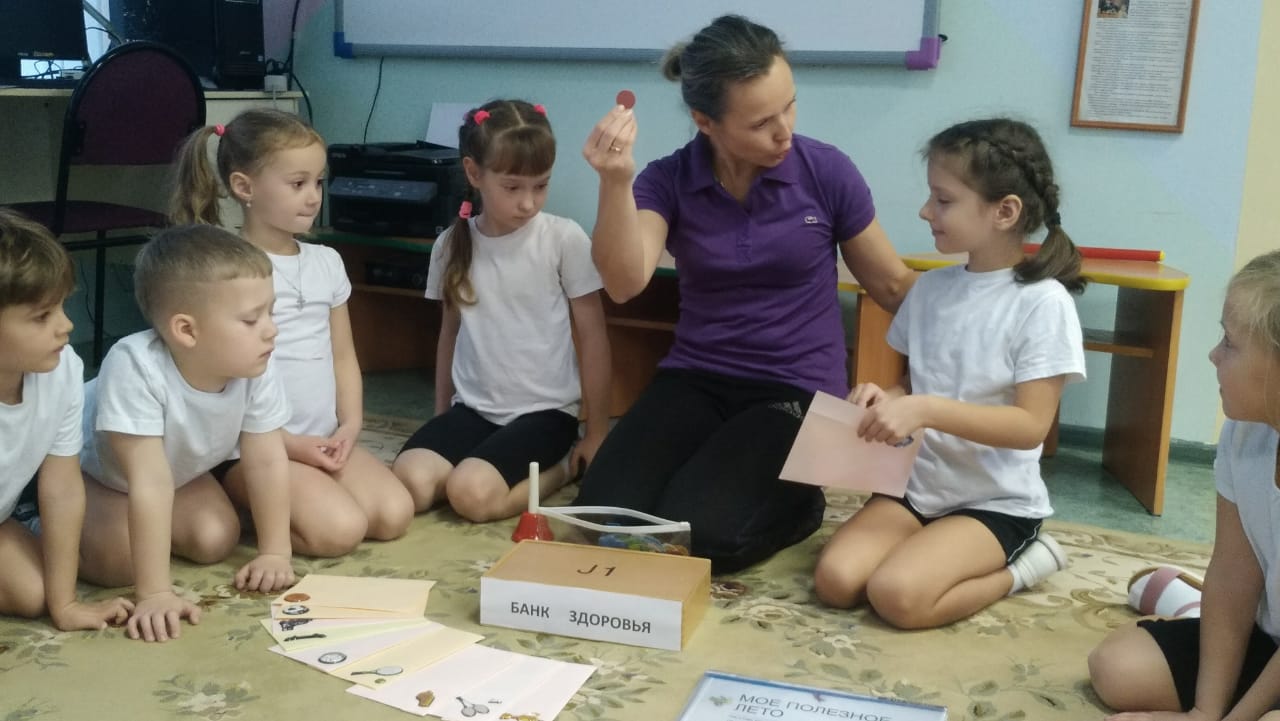 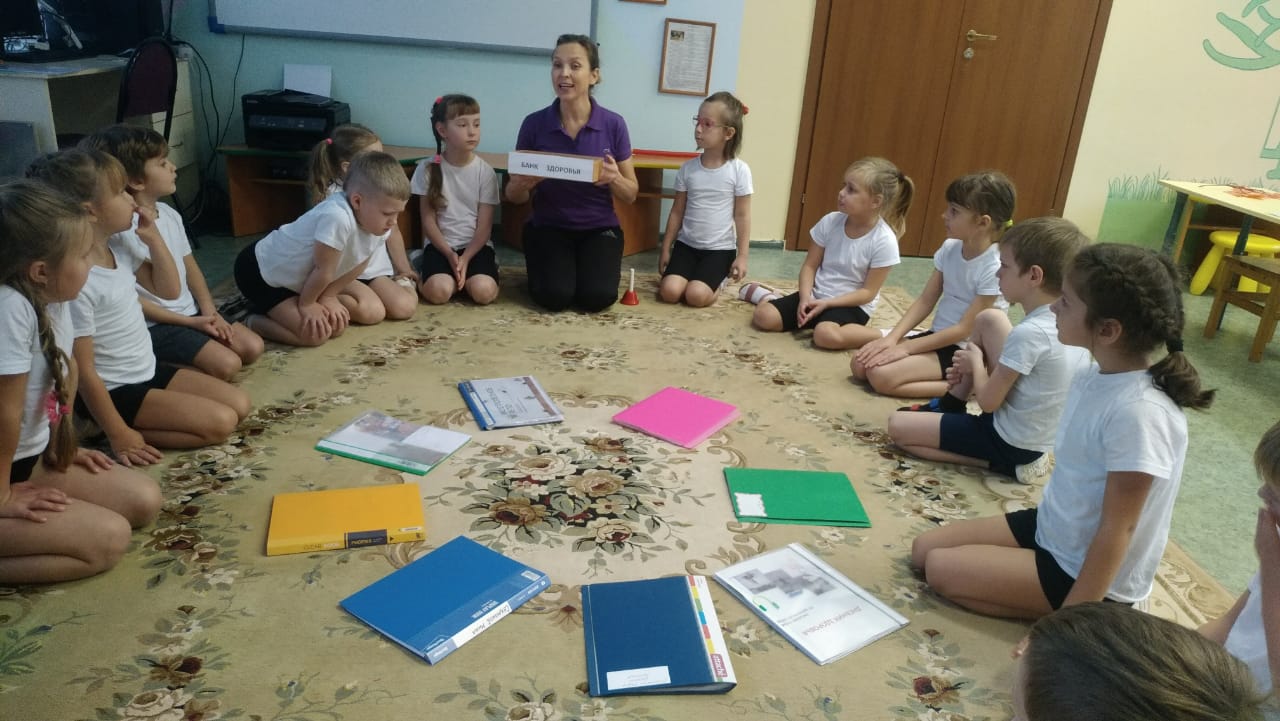 